INMACULADA CONCEPCION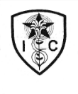 VALDIVIADepartamento de Educación BásicaNB1 (1° Básico)Profesoras: Rosa Vásquez Verónica FarfánACTIVIDAD PROPIA DEL APRENDIZAJE DE LENGUAJE Y COMUNICACIÓNNombre: ______________________ Curso: ____________Fecha______Desarrollar la precisión en la trayectoria del movimiento de la vocal “a” minúscula siguiendo el modelo presentado, marcándolas con lápiz grafito según corresponda, fortaleciendo la perseverancia.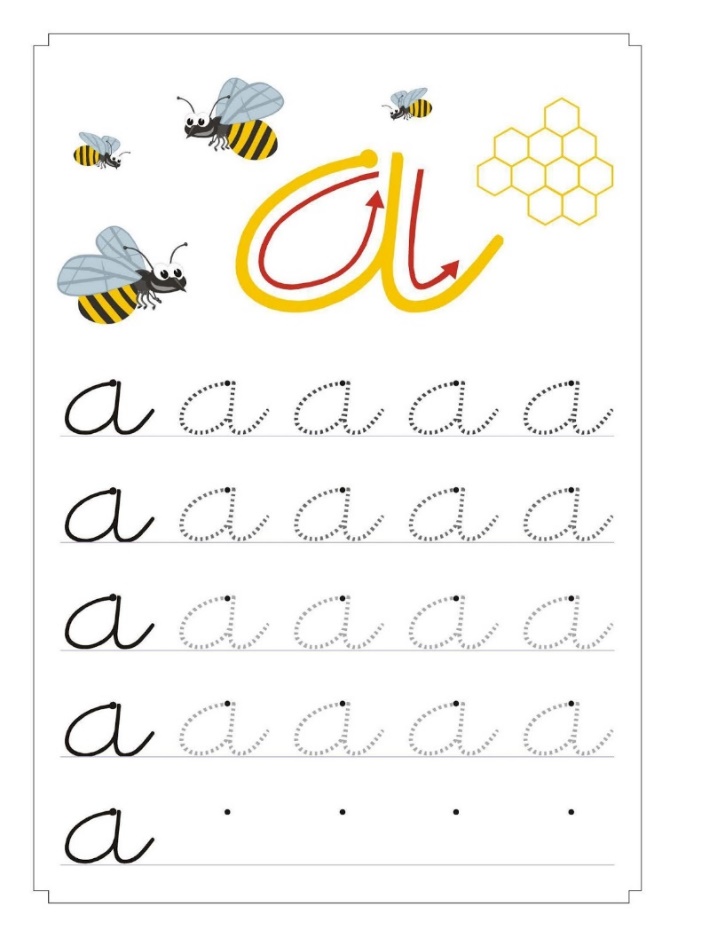 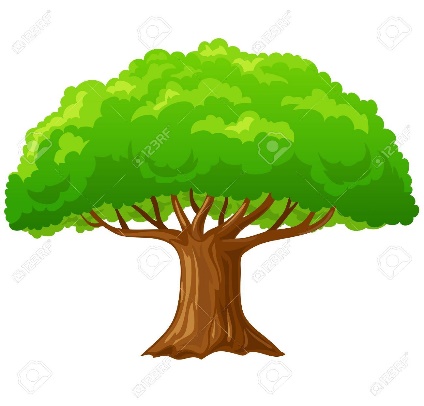 Desarrollar la precisión en la trayectoria del movimiento de la vocal “e “minúscula siguiendo el modelo presentado, marcándolas con lápiz grafito según corresponda, fortaleciendo la perseverancia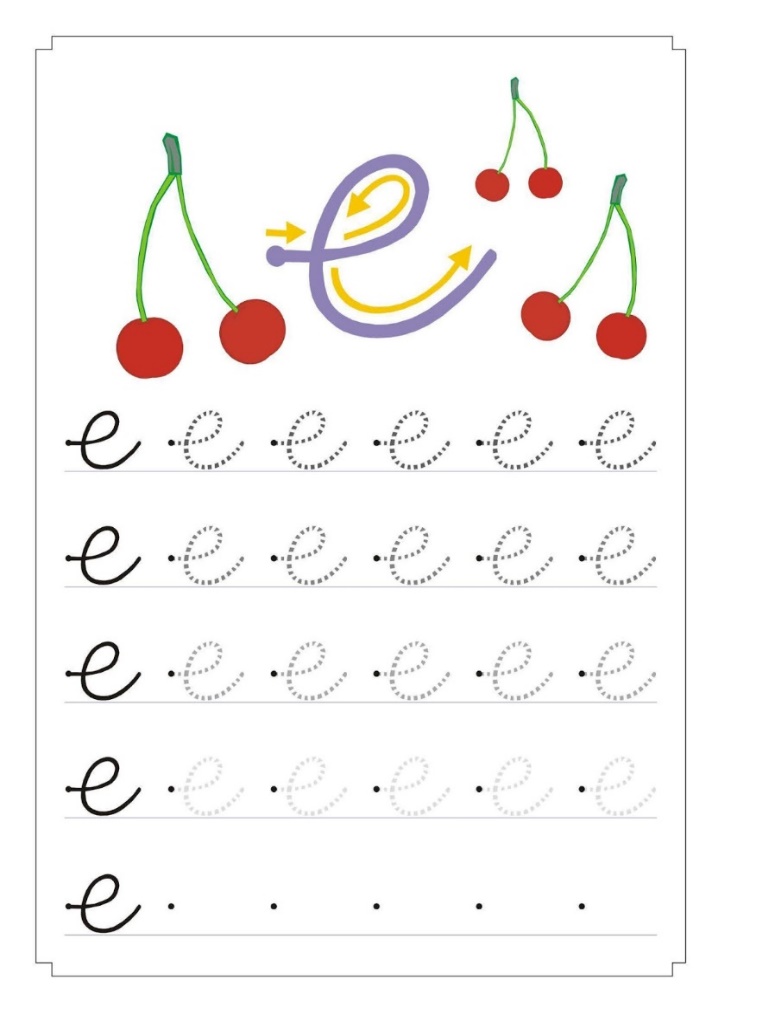 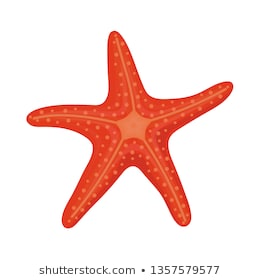 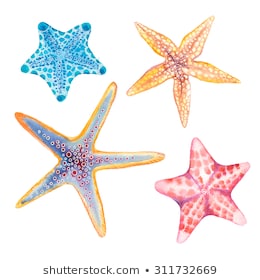 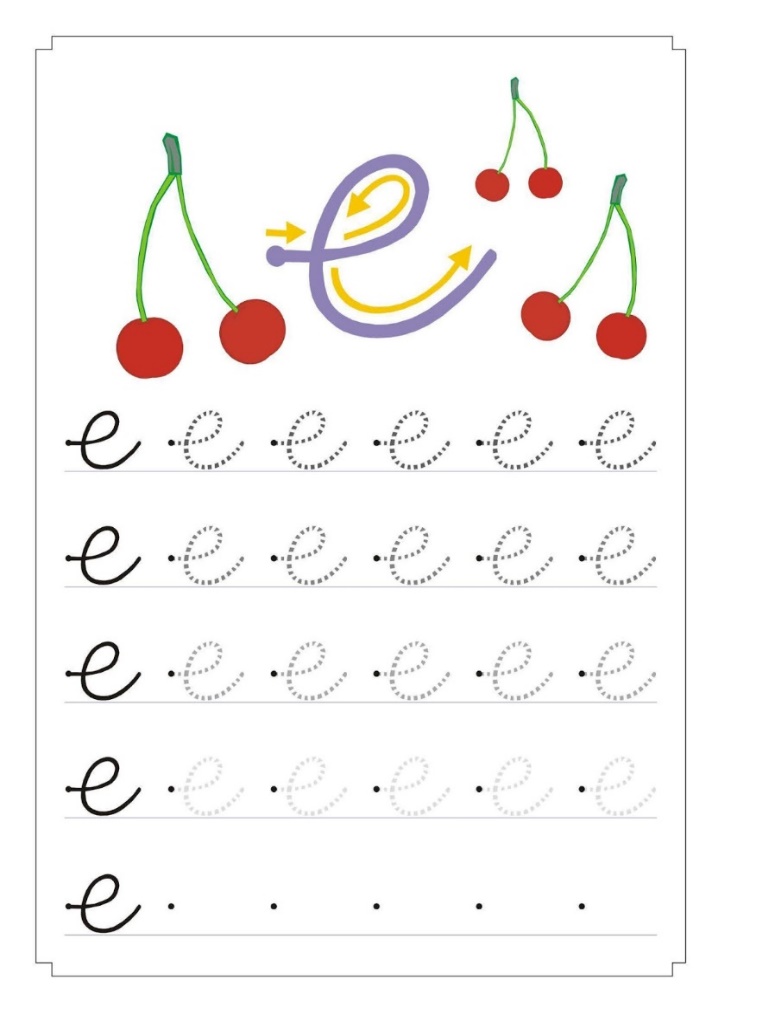 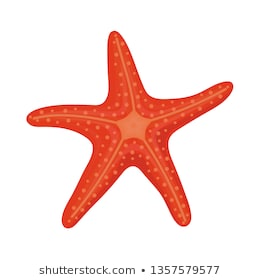 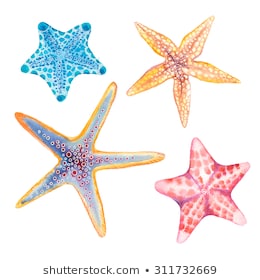 Desarrollar la precisión en la trayectoria del movimiento de la vocal “i” minúscula, siguiendo el modelo presentado, marcándolas con lápiz grafito según corresponda, fortaleciendo la perseverancia.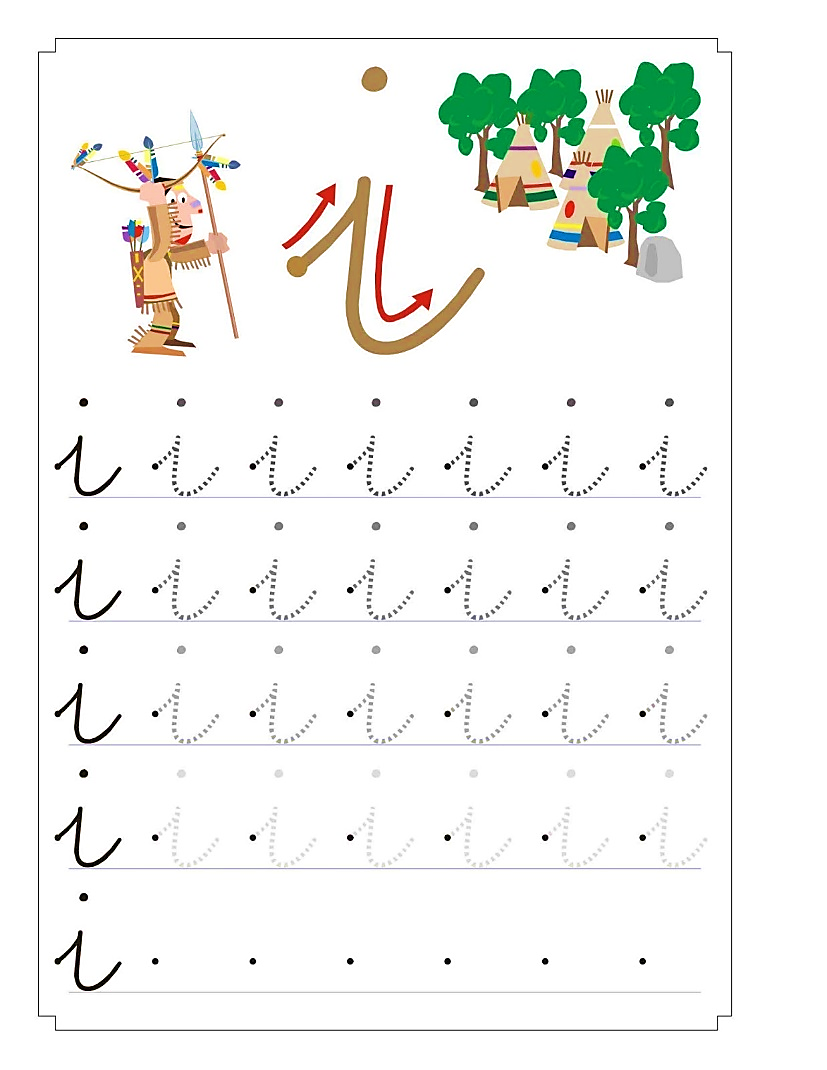 Desarrollar la precisión en la trayectoria del movimiento de la vocal “o” minúscula, siguiendo el modelo presentado, marcándolas con lápiz grafito según corresponda, fortaleciendo la perseverancia.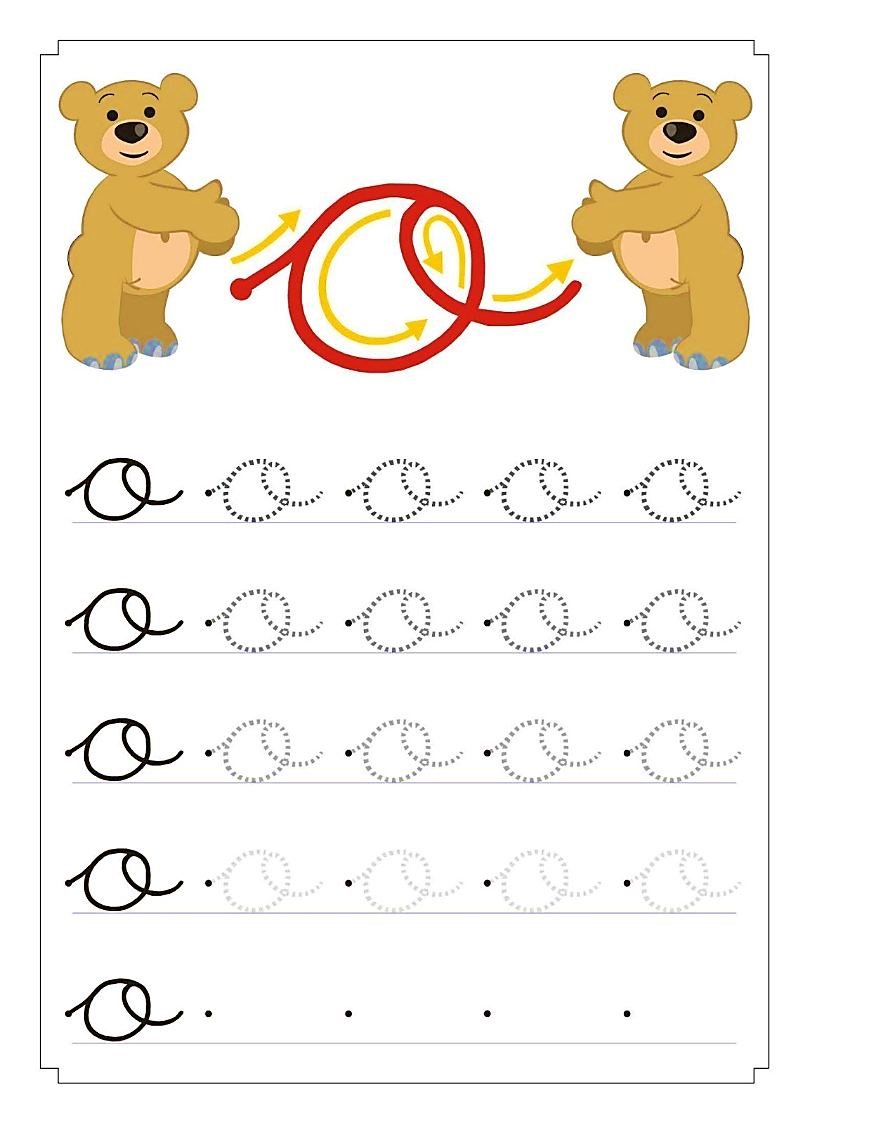 Desarrollar la precisión en la trayectoria del movimiento de la vocal “u” minúscula, siguiendo el modelo presentado, marcándolas con lápiz grafito según corresponda, fortaleciendo la perseverancia.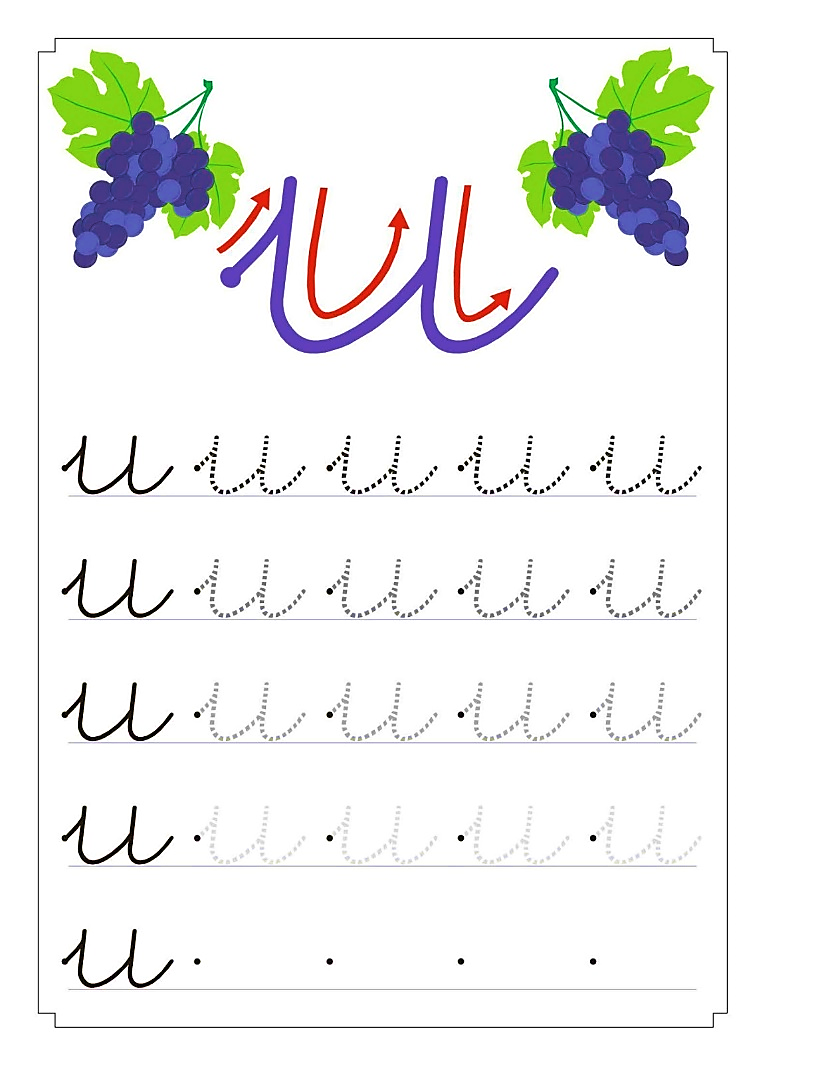 